Система дистанционной сдачи экзаменов для ФГБОУ ВО МГМСУ им. А.И. Евдокимова Минздрава РоссииРегистрация пользователяДля регистрации в Системе абитуриенту необходимо:Перейти на главную страницу Системы: https://exam.msmsu.ru/exam/auth (Рисунок 1); Заполнить поля Ф.И.О., E-mail, № Личного дела в форме регистрации;Нажать на поля: Согласие об обработке персональных данных и Правила прохождения тестирования и согласиться с ними;Нажать кнопку «Зарегистрироваться.Заполнение всех полей обязательное, без этого регистрация невозможна;При утере пароля или письма с паролем, пользователь может зарегистрироваться повторно, указав информацию о себе, для него будет сгенерирован новый пароль.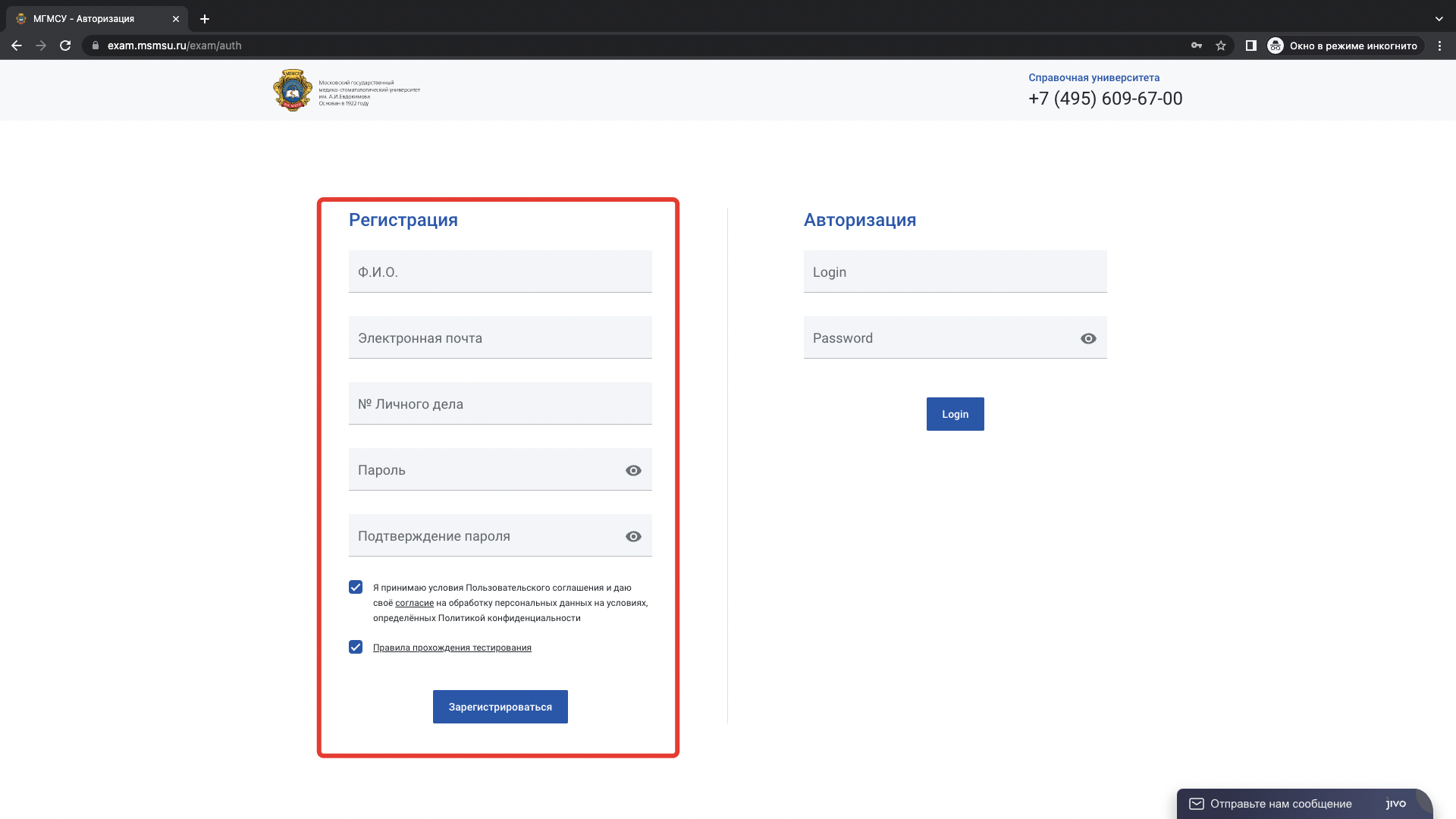 Рисунок 1. Регистрации абитуриента. 3. Авторизация пользователяДля авторизации в системе абитуриенту необходимо сделать следующие действия:Перейти на главную страницу (Рисунок 2); Заполнить поля: «Логин», «Пароль»;Нажать кнопку «Войти»;При утере пароля или письма с паролем, пользователь может зарегистрироваться повторно, указав информацию о себе, для него будет сгенерирован новый пароль.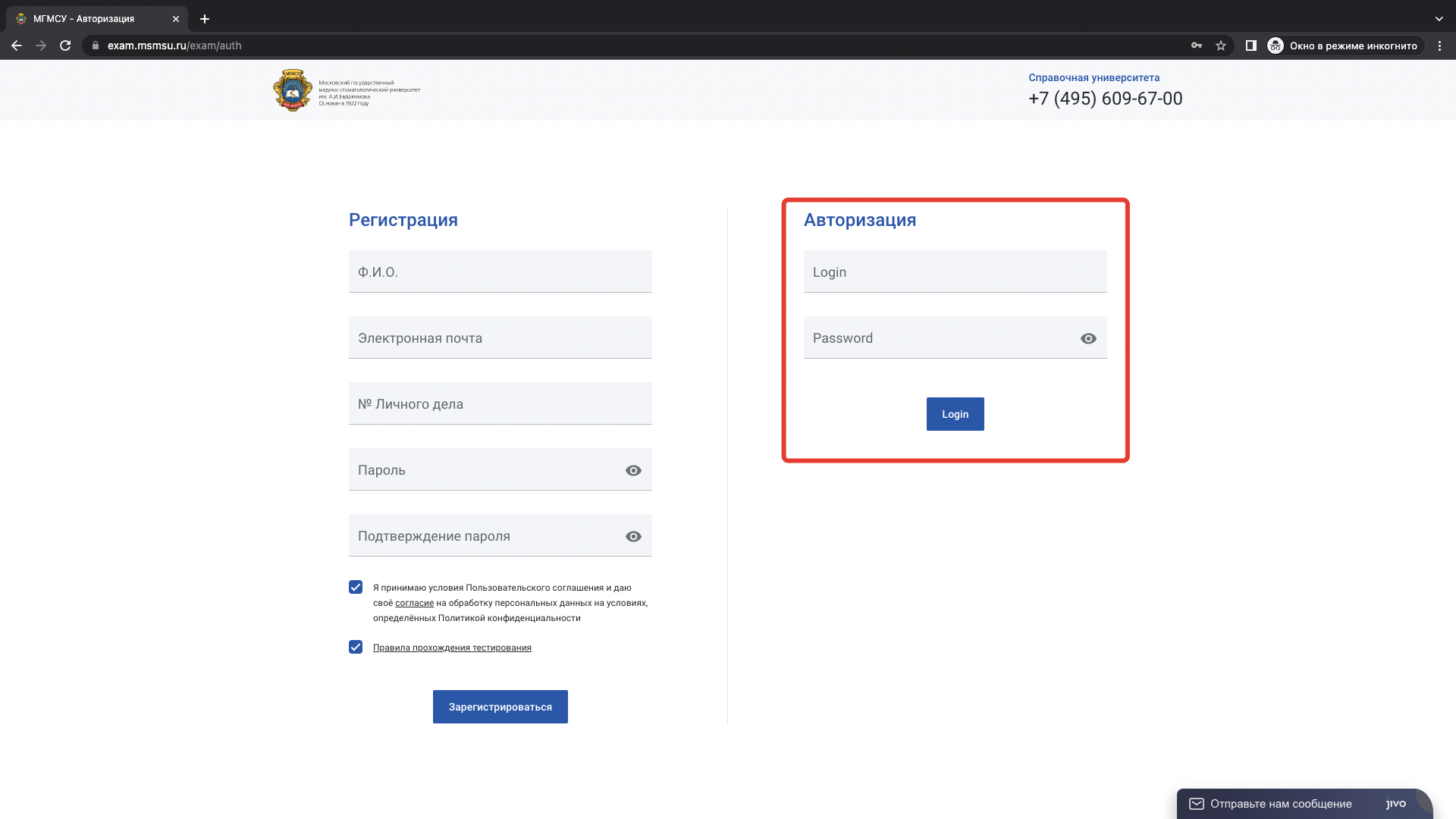 Рисунок 2. Авторизация абитуриента.3. Профиль пользователяДоступные действия на странице абитуриента вне прохождения тестирования (Рисунок 3):Проверка статуса допуска к экзаменам: «Допущен».Отображение даты и времени прохождения экзаменов в виде списка.Возможность воспользоваться «Чатом», при возникновении вопросов, как во время регистрации, так и во время тестирования.Перед входом в экзамен пользователю будет предложено согласиться с использованием камеры и микрофона, это позволит проверить работоспособность техники.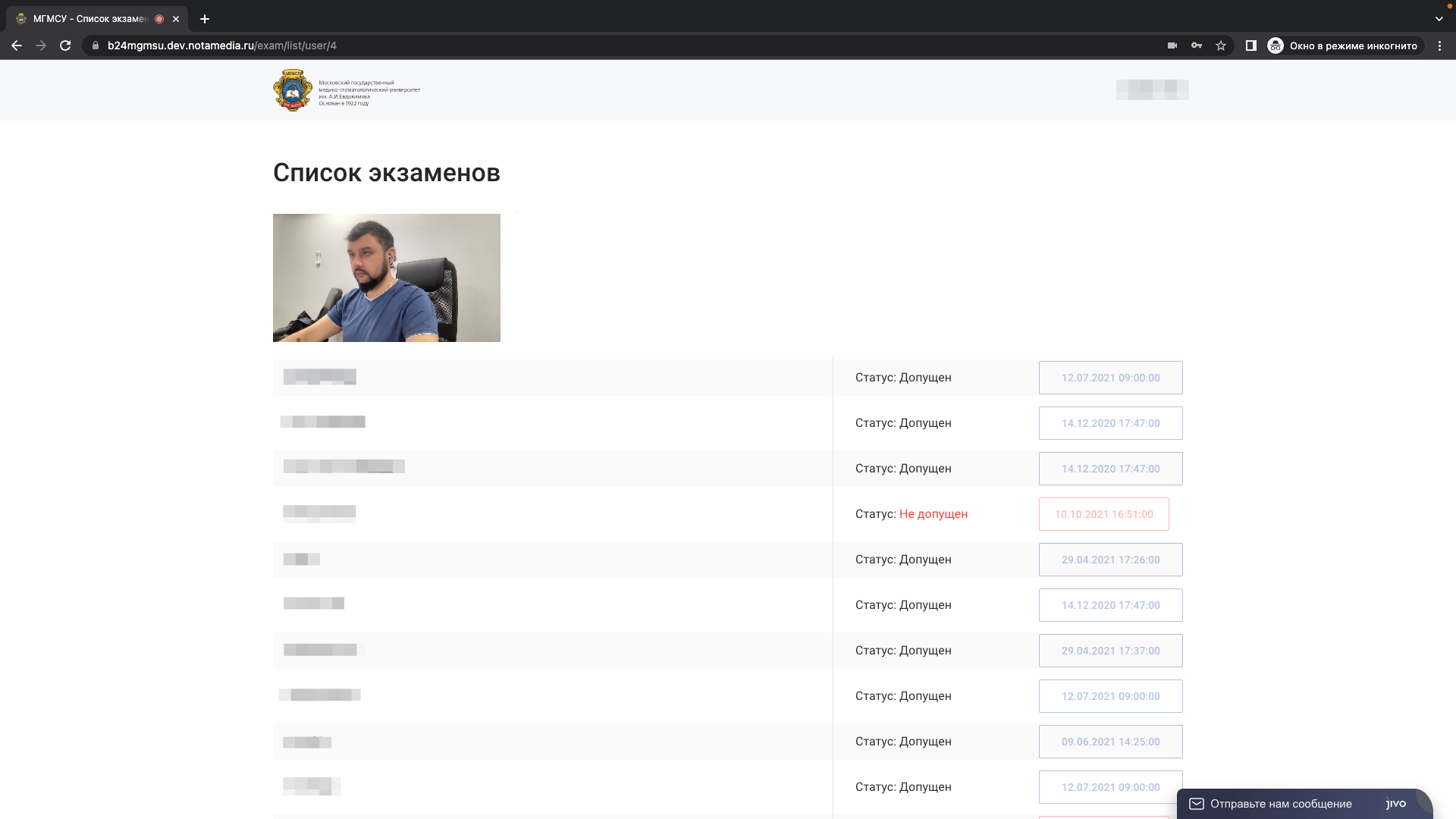 Рисунок 3. Информация до прохождения экзамена.Прохождения экзаменаАбитуриент заходит под своим Логином и Паролем в СистемуАбитуриент нажимает на активный экзамен в списке экзаменов - кнопку «Начать»Кнопка входа на страницу экзамена станет активна, экзамен начнется в назначенное время.При переходе в окно экзамена заранее, можно проверить только действие необходимой аппаратуры, экзамен начнется строго в назначенное время.Во время прохождения экзамена, абитуриент может отвечать на вопросы только по порядку, варианты ответа могут быть, как в единственном варианте, так и во множественных вариантах. Эти условия будут прописаны в сноске к вопросу.Если связь прервалась, то необходимо перезагрузить страницу и/или заново войти по логину паролю в Систему для прохождения тестирования.После завершения тестирования абитуриент может ознакомиться с полученными баллами на сайте МГМСУ им.Е.А.Евдокимова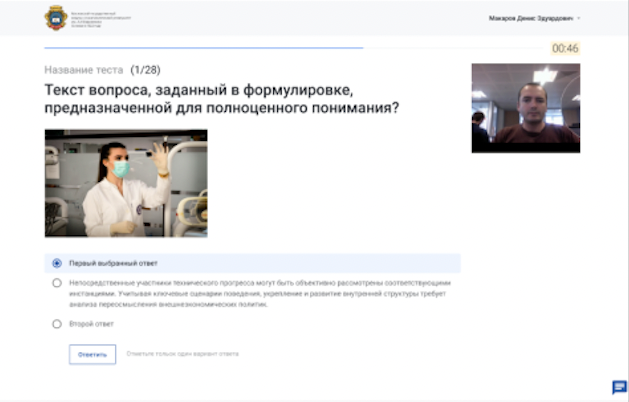 